Architects Read ActivityThe Most Magnificent Thing by Ashley Spires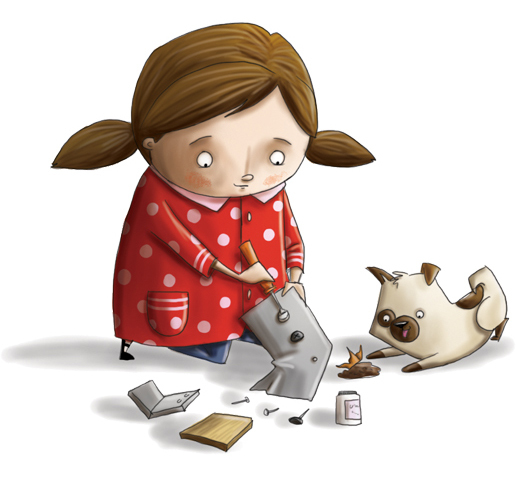 Time to create the most magnificent thing!Create something that you think is the most magnificent thing.  It doesn’t have to work, it can be a model of what you imagine. Draw it, journal about it, design it, build it, whatever way helps you feel creative.  Make sure you document your whole process and include answers to the following questions.Why do you think this is the most magnificent thing?What is your creative process?How do you overcome creative roadblocks?Don’t forget to tag us on social media @DistrictArchCenter 